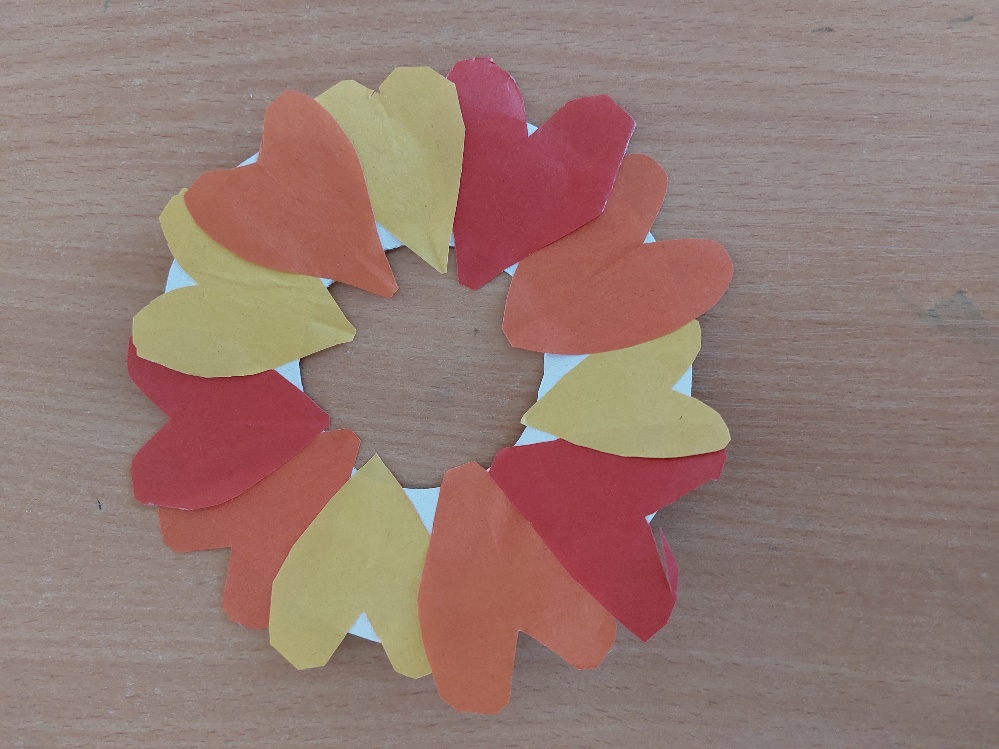 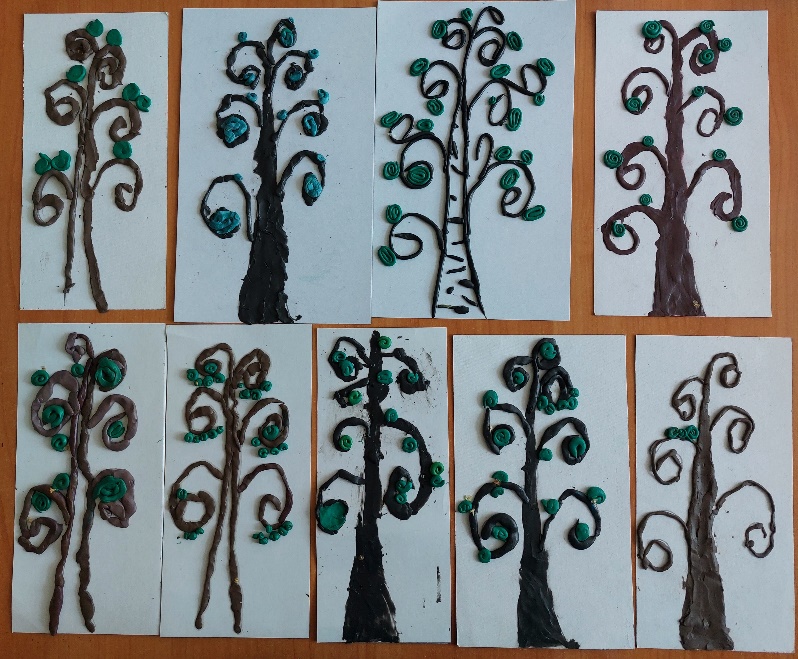 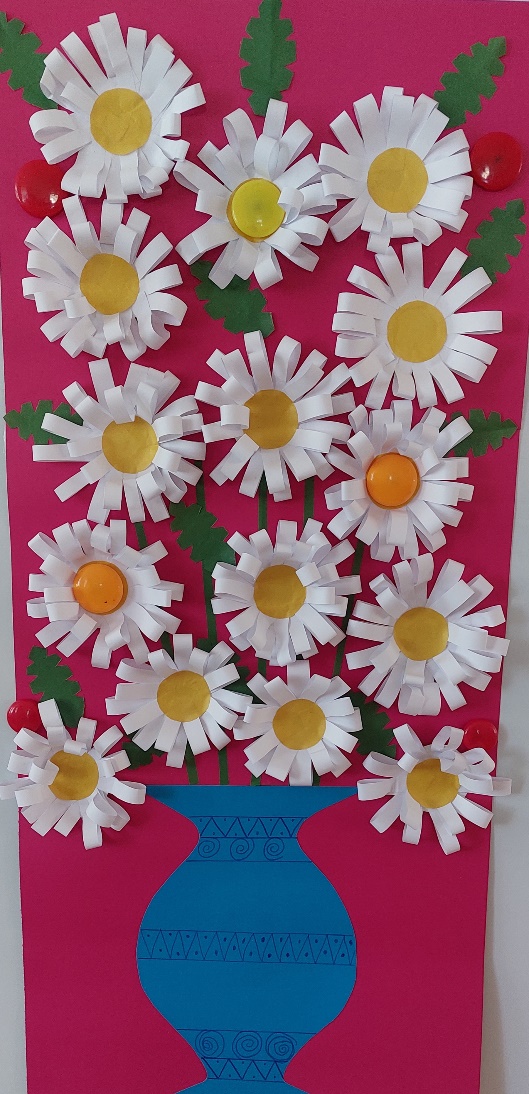 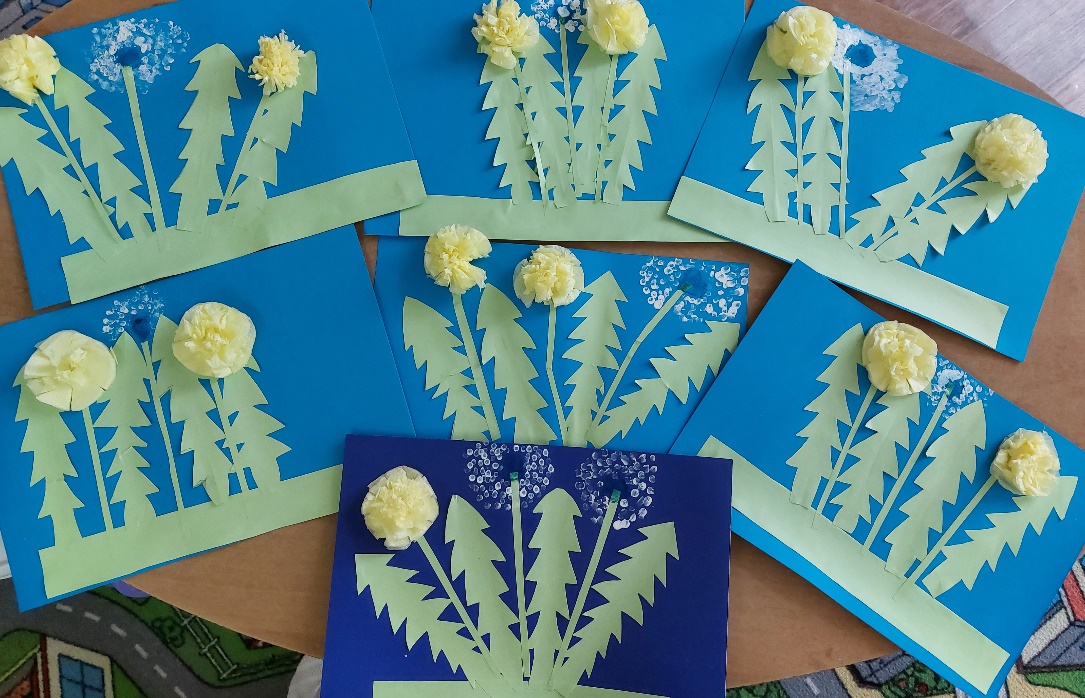 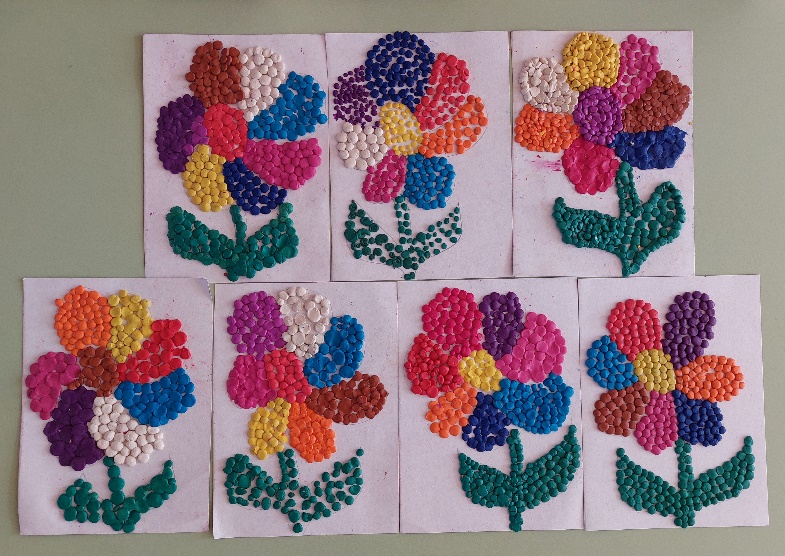 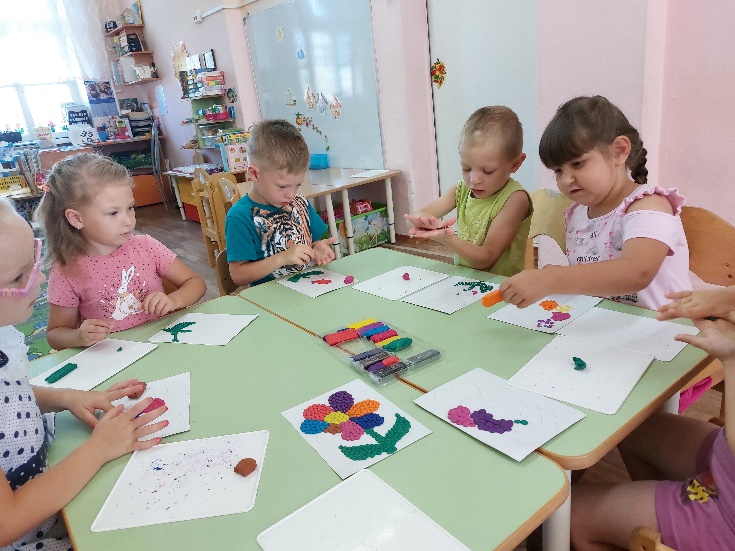 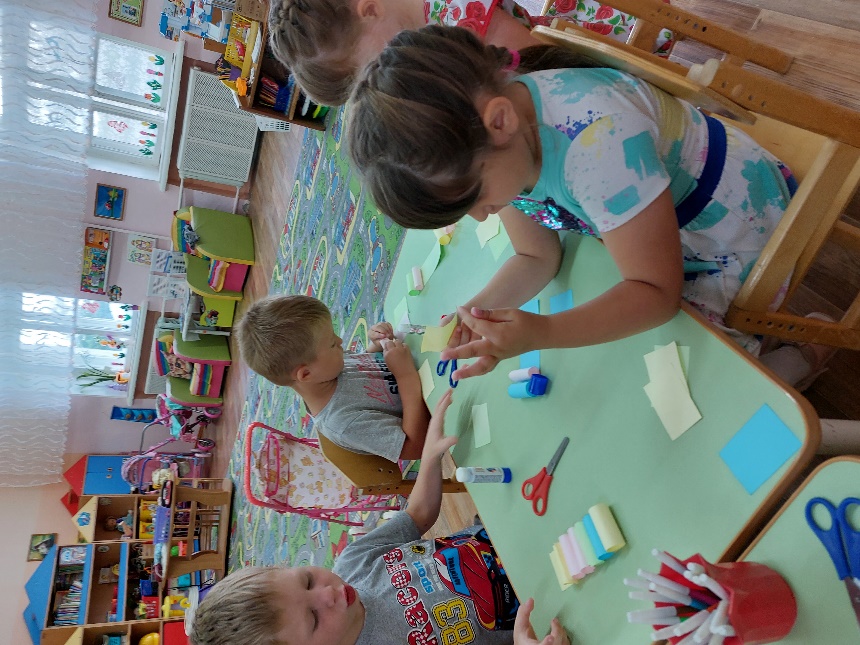 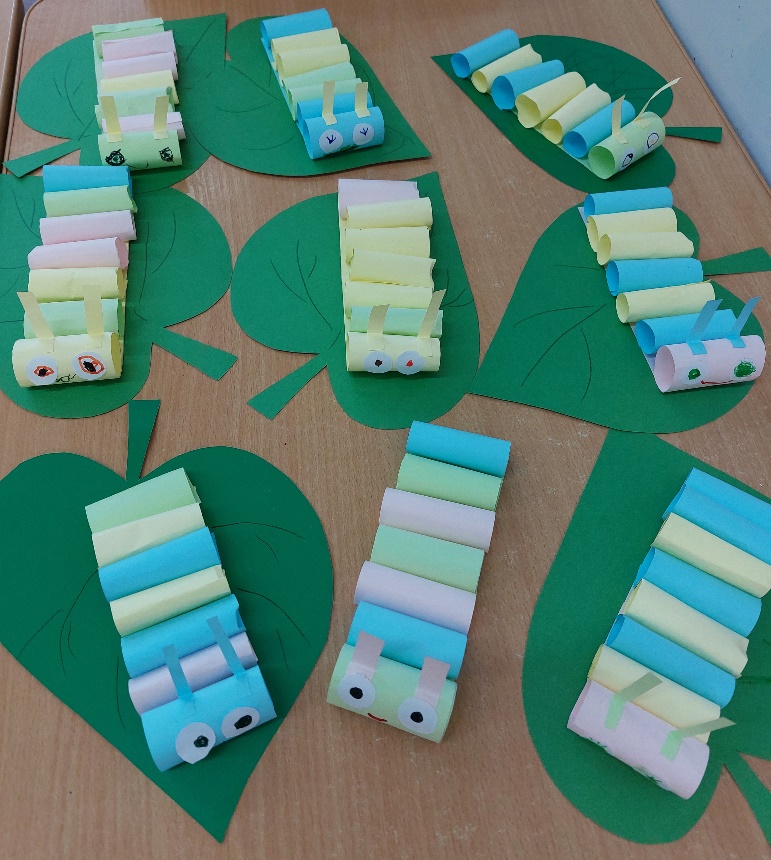 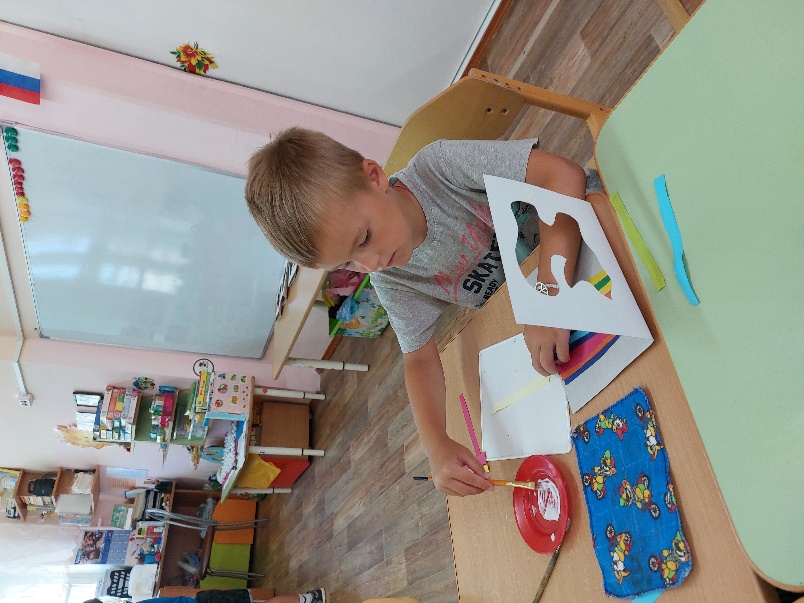 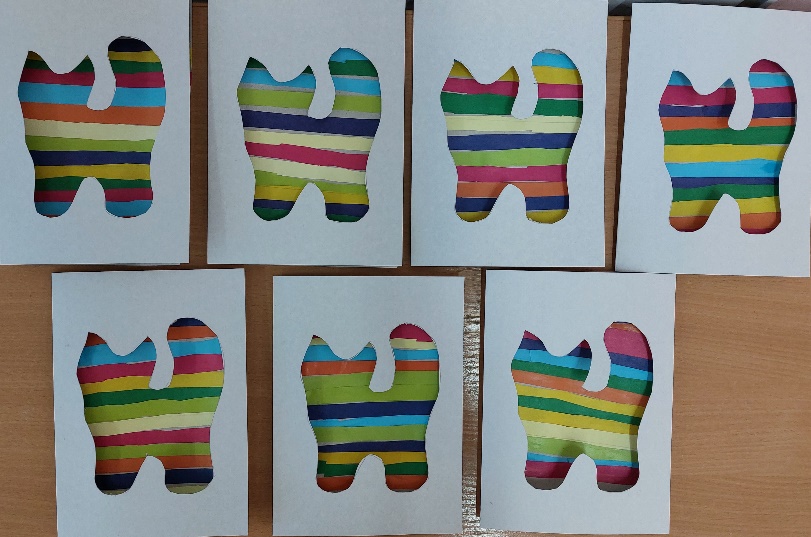 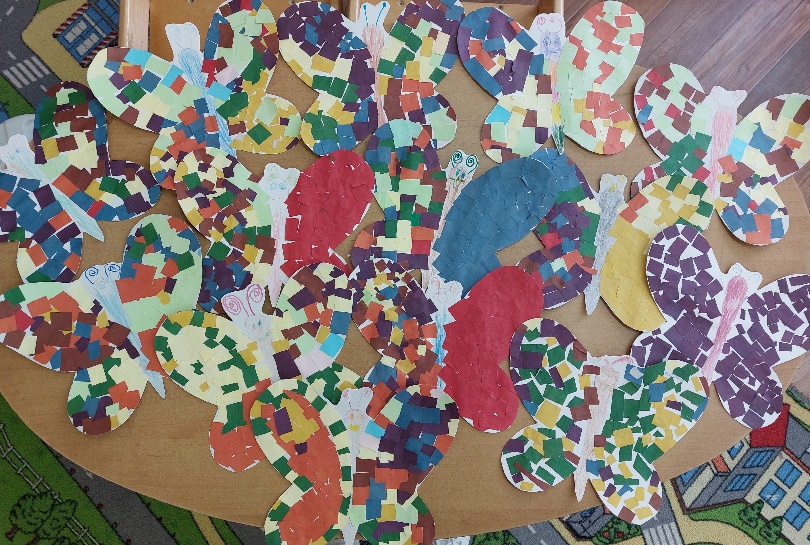 ИюльИюльИюльИюль1.«Венок-валентинка»Объёмная аппликация из бумагиУчить детей вырезать сердечки   из бумаги и наклеивать их на основу, учить аккуратно пользоваться клеем.  Воспитывать аккуратность, желание работать дружно. Развивать фантазию и творчество.Основа-венок из картона,  бумага розового  и красного цвета, кисти, клей, салфетки2.«Букет Ромашек»Объёмная аппликация из бумажных полосок (коллективная работа)Учить детей вырезать полоски  из бумаги и наклеивать их на основу в виде цветка ромашки, учить аккуратно пользоваться клеем.  Воспитывать аккуратность, желание работать дружно. Развивать фантазию и творчество.Цветной картон, бумага белого и желтого цвета, кисти, клей, салфетки.3. «Дерево»Пластилино-графияУчить отрывать от большого куска пластилина маленькие кусочки, катать из них  колбаски и скручивать в форме листиков, выкладывать на картоне. Развивать кисти рук. Развивать фантазию и творчество при декорировании поделки.Цветной картон с изображением ствола дерева, зелёный  пластилин, доски для лепки, салфетки.4.«Гусеница» Объёмная аппликация из бумажных полосокСпособствовать развитию мелкой моторики рук; научить способам создания и преобразования предметов; воспитывать бережное отношение к результатам своего труда. Учить аккуратно пользоваться клеем. Развивать фантазию  и творчество. Развивать мелкую моторику.Полоски  цветной  бумаги, зеленый картон, клей, фломастеры, ножницы, салфетки.5.«Цветик-семицветик»Пластилино-графияУчить отрывать от большого куска пластилина маленькие кусочки, катать из них между пальцами маленькие шарики, выкладывать шарики на  готовую форму, нарисованную на картоне. Развивать кисти рук. Развивать фантазию и творчество при декорировании поделки.Рисунок с изображением  Цветика-семицветика; цветной пластилин, доски для лепки, салфетки.6.«Кот»Аппликация из бумажных полосокУчить детей вырезать полоски  из бумаги и наклеивать их на основу, учить аккуратно пользоваться клеем.  Воспитывать аккуратность. Развивать фантазию и творчество.Цветная  бумага, картон с изображением кота (кошки), ножницы, клей, салфетки.7.«Геометри-ческая мозаика»Аппликация из геометрических фигурРазвитие творческого воображения; образного мышления.Воспитывать трудолюбие и аккуратность.Упражнять детей  в технике аккуратного наклеивания;  развивать мелкую моторику рук.Картон, различные геометрические фигуры из цветной бумаги, клей, салфетки, кисти.8.«Поляна с одуванчи-ками»Объёмнаяаппликация из салфеток(Коллективная)Учить складывать салфетку пополам и еще раз пополам, делать надрезы по краю салфеток, приподнимать края, создавая цветок. Учить  наклеивать аккуратно на основу.  Развивать воображение, мелкую моторику пальцев рук.Лист-основа для цветочной поляны, бумага зелёная для листье , салфетки желтые, ножницы, клей, кисти.